2019年文广新其他中、初级职务任职资格评审相关材料材料1自贡市职称申报网络操作程序凡自愿报名参加我市职称社会化评审的专业技术人员，由本人向所在单位提出申请。经单位审查符合条件并经公示同意申报的，申报人员方可进行网上申报，具体流程如下：第一步：熟悉申报要求登录自贡人事考试网（http://www.zgrsks.com.cn）—> “职称评审”专栏—>“重要通知”栏目，认真阅读有关职称申报文件。第二步：注册个人账号进入“职称申报评审系统”，注册新用户，注册成功之后返回登录界面，输入注册成功的帐号（即身份证号）、密码登录，进入个人申报界面。第三步：填写申报材料个人申报界面的左侧为功能菜单，申报人员应按相应栏目要求填写具体资料，并上传相关资料。（一）申报材料填写要求：申报界面中均有相应的提示事项，请按要求准确、如实填写各项内容；其中：基本情况、学习经历、工作经历、任现职前业绩、年度考核、继续教育情况、附件上传栏目为必填项目；任现职后业绩、著作论文、考试成绩为非必填项目。（二）上传附件要求（必传项）：1.自贡市职称评审单位审查情况表：彩色扫描件1份，单位负责人审查签名、填写日期和加盖公章。2.单位业绩贡献公示材料：彩色扫描件1份，严格按照“川人办发〔2003〕171号”“人社部第40号令”规定执行。即：公示内容分为两部分：一是业绩贡献公示：包括：（1）申报人基本情况：姓名、性别、出生年月、学历、所学专业、工作经历、现从事专业技术工作、何时任现专业专业技术职务、年度考核以及继续教育考核情况；（2）申报人任现职以来业绩贡献情况：思想政治表现及职业道德、从事的主要专业技术工作、获奖情况、专利证书、鉴定验收项目、论文（公开发表需要注明刊物期数）、著作、经济和社会效益等。二是公示结果，申报人在公示期内的情况说明，由单位负责人签字、填写日期和加盖单位公章。公示期不少于5个工作日。公示材料上须有负责人签名并留下联系电话（含手机）。3.本人政治思想和业务工作总结：Word电子文档，内容包括聘任现职务以来本人政治思想和业务工作总结，字数在3000字以上。4.单位综合推荐材料：彩色扫描件1份，内容包括任期内的政治思想、职业道德、工作态度、现时学识水平、专业能力、任现职以来的主要专业技术工作、业绩贡献及单位考核测评意见等。单位负责人审查签名、填写日期和加盖公章。字数控制在1500-3000字。 5.继续教育登记证书或登记表（包括公需科目和专业科目）：彩色扫描件1份。任现专业技术职务以来相应年度的继续教育学时证明。公需科目和专业科目学习完成后，须由我市继续教育基地，用人单位或行业主管部门验印。（三）其他附件（选传项）：6. “业绩材料”：符合《工程技术人员职务试行条例》所规定的有关职务条件，须提供反映本人专业技术能力水平和实际工作业绩贡献的证明材料。 （1）能代表本人工作能力和学术水平的著作、论文、学术报告、专题技术（学术）或成果总结等。如系合作或集体完成，应具体说明本人是第几作者、承担的内容、份额和所起的作用。（2）获奖证书、专利证书、成果鉴定证书及经济、社会效益等其他主要业绩证明材料。第四步：提交缴费打印（一）提交查看状态：所有资料填写完成之后，点击“提交申报材料”即完成所有申报资料的申报。申报人员可随时在“查看申报状态”中查看申报进度情况，初审结果显示为“初审未通过”的人员，可查看说明，根据说明在规定时间内完善自己的申报信息重新提交信息。（二）初审通过缴费：初审结果显示为“初审通过”的人员，需在规定时间内进行网上缴费，缴费成功即为申报成功。（三）打印装订备用：缴费成功人员可在“打印申报材料”界面，按提示打印“专业技术任职资格评审表”，与《自贡市职称评审单位审查情况表》原件装订成册，待答辩时上交。材料2材料3自贡市破格申报  级专业技术职务任职资格审核表破格类型：学历□专业□资历□（在相应栏目打“√”）备注：1.凡申请破格申报专业技术职务任职资格人员须填写此表；2.所在单位主要负责人、区（县）人社（职改）部门或市级行业主管部门确认无误后签署明确意见：内容属实，同意推荐，并加盖公章。3. 此表须经市职改办审查同意后再进入答辩及评审程序。材料42019年文广新其他中、初级职务任职资格评审材料规范一、评审材料（一）评审材料是评审专业技术职务任职资格的主要依据，必须真实、可靠、无误。（二）纸质材料种类及报送份数1.《专业技术职务任职资格评审表》1份，此表由系统自动生成后打印，并将《自贡市职称评审单位审查情况表》附在最后一页，统一装订成册；2.业绩材料：如工作总结、工程方案、项目报告、设计文件、调研报告或论文等材料1份。3.近期两寸正面免冠彩色照片2张，一张贴在《评审表》基本情况相应栏目，一张半贴在《评审表》第一页空白位置。 以上材料在答辩时报送。（三）《评审表》填报说明（1）“封面”及表内各项的各个栏目必须全填，不留空白，没有内容可填的项目和栏目，必须写上“无”。（2）“工作经历”从参加工作起连续填写，起止时间要连贯，不能间断。（3）“考试成绩”将参加职称外语和计算机考试、职（执）业资格考试等逐一填写。（4）“答辩情况”由负责答辩的评委会有关专业（学科）评议组填写，应答辩而没有参加答辩的填“未答辩”。（5）“年度及任职期满考核结果”填写担任现专业技术职务以来相应年度的年度考核、任职期满考核结果，须由负责人签字、填写日期和加盖公章。（6）“基层单位意见”由所在单位填写对评审材料审查核实情况、推荐理由和明确的推荐意见，须由负责人签字、填写日期和加盖公章。     二、材料报送（一）所有纸质材料务必与网上申报信息内容一致。（二）所有评审材料可一式两套，申报一套，所在单位可自留一套备查。（三）评审材料均要求字迹工整清楚，格式正确，证明材料充分，手续完整齐全。凡因材料不符合要求影响评审结果者，后果自负。材料5电子票据个人查询方式一：财政厅官网查询http://czt.sc.gov.cn/pjfw/html/index.html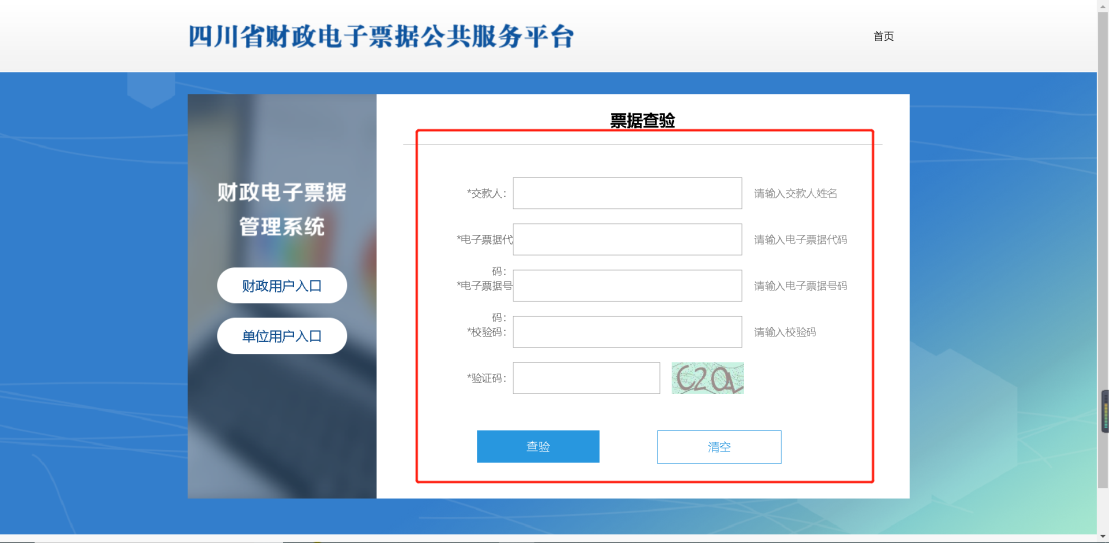 输入电子票据信息后即可查看电子票据（信息由开票单位提供或电子票服务微信公众号推送）方式二：微信公众号查询关注下方公众号并绑定手机号，对应手机号码开出的电子票即可推送至微信。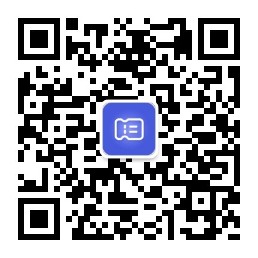 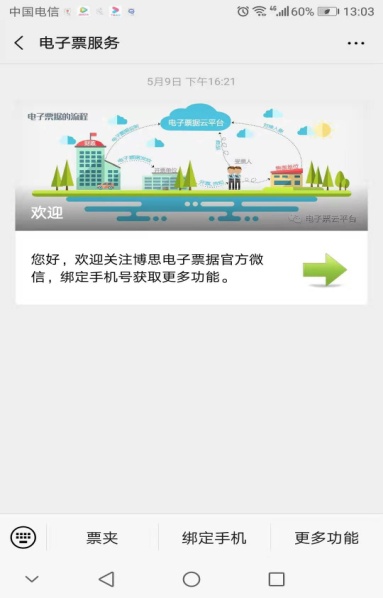 选择【票夹】进入电子票夹小程序可用于手工查询票据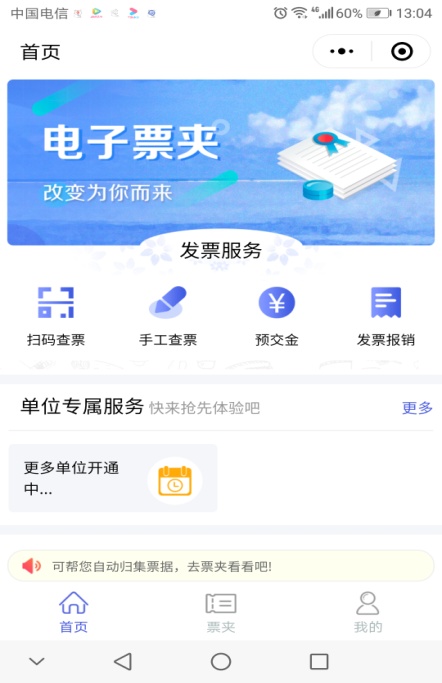 自贡市职称评审单位审查情况表自贡市职称评审单位审查情况表一、基本材料审查（已审查的请打“√”）一、基本材料审查（已审查的请打“√”）毕业证书　□年度考核情况　□工作总结　□继续教育　□职称证书（评初级不提供）　□聘用文件　□二、业绩材料是否属实（填是或否）三、单位推荐材料是否按规定公示（填是或否）四、公示结果四、公示结果   本单位职工_________，于________年毕业于_________学校_____________________专业，于_______申请参加___________专业_________级别的职称评审，经单位对基本材料和业绩材料进行了审查，所有材料均齐备且完全属实。现单位推荐公示期已满，同意_______的职称申报。
                                                          单位盖章：
                                                          日    期：   本单位职工_________，于________年毕业于_________学校_____________________专业，于_______申请参加___________专业_________级别的职称评审，经单位对基本材料和业绩材料进行了审查，所有材料均齐备且完全属实。现单位推荐公示期已满，同意_______的职称申报。
                                                          单位盖章：
                                                          日    期：姓  名性 别性 别身份证号码工作单位职  务何时何校何专业毕业（含个人所有全日制和在职教育）现任专业技术 职务及时间现任专业技术职务聘任时间现任专业技术职务聘任时间拟申报专业技术职务拟申报专业技术职务符合破格条件情况及佐证材料名称符合《四川省职改领导小组关于印发<四川省五系列破格评审专业技术资格推荐条件（试行）》>的通知》（川职改〔1992〕69号）第（ ）条第（ ）款，条款具体内容：                             佐证材料名称：符合《四川省职改领导小组关于印发<四川省五系列破格评审专业技术资格推荐条件（试行）》>的通知》（川职改〔1992〕69号）第（ ）条第（ ）款，条款具体内容：                             佐证材料名称：符合《四川省职改领导小组关于印发<四川省五系列破格评审专业技术资格推荐条件（试行）》>的通知》（川职改〔1992〕69号）第（ ）条第（ ）款，条款具体内容：                             佐证材料名称：符合《四川省职改领导小组关于印发<四川省五系列破格评审专业技术资格推荐条件（试行）》>的通知》（川职改〔1992〕69号）第（ ）条第（ ）款，条款具体内容：                             佐证材料名称：符合《四川省职改领导小组关于印发<四川省五系列破格评审专业技术资格推荐条件（试行）》>的通知》（川职改〔1992〕69号）第（ ）条第（ ）款，条款具体内容：                             佐证材料名称：符合《四川省职改领导小组关于印发<四川省五系列破格评审专业技术资格推荐条件（试行）》>的通知》（川职改〔1992〕69号）第（ ）条第（ ）款，条款具体内容：                             佐证材料名称：符合《四川省职改领导小组关于印发<四川省五系列破格评审专业技术资格推荐条件（试行）》>的通知》（川职改〔1992〕69号）第（ ）条第（ ）款，条款具体内容：                             佐证材料名称：符合《四川省职改领导小组关于印发<四川省五系列破格评审专业技术资格推荐条件（试行）》>的通知》（川职改〔1992〕69号）第（ ）条第（ ）款，条款具体内容：                             佐证材料名称：对照破格条件，任现专业技术职务以来取得的突出业绩（可另附A4纸填写）（可另附A4纸填写）（可另附A4纸填写）（可另附A4纸填写）（可另附A4纸填写）（可另附A4纸填写）（可另附A4纸填写）（可另附A4纸填写）所在单位或市内公共人才服务 机构审核意见                       （盖  章）                        年    月     日                       （盖  章）                        年    月     日                       （盖  章）                        年    月     日                       （盖  章）                        年    月     日                       （盖  章）                        年    月     日                       （盖  章）                        年    月     日                       （盖  章）                        年    月     日                       （盖  章）                        年    月     日区（县）人社（职改）部门、市级行业主管部门审核意见                       （盖  章）                        年    月     日                       （盖  章）                        年    月     日                       （盖  章）                        年    月     日                       （盖  章）                        年    月     日                       （盖  章）                        年    月     日                       （盖  章）                        年    月     日                       （盖  章）                        年    月     日                       （盖  章）                        年    月     日市人社（职改）部门审核意见                       （盖  章）                        年    月     日                       （盖  章）                        年    月     日                       （盖  章）                        年    月     日                       （盖  章）                        年    月     日                       （盖  章）                        年    月     日                       （盖  章）                        年    月     日                       （盖  章）                        年    月     日                       （盖  章）                        年    月     日